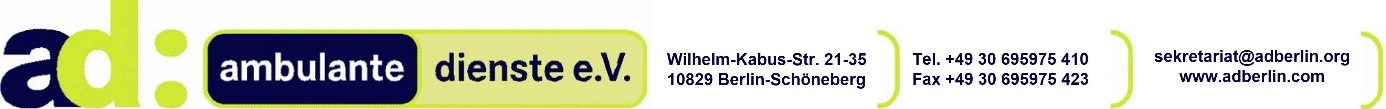 Leistungsnachweisfür DokumentationsbeauftragteHinweis: Bitte den Leistungsnachweis pro Quartal und ASN abgebenName, Vorname der*s DBA____________________________________für ASN: __________________________________________________1.) für Monat / Jahr: _________________________ Stunden: ________     Bemerkungen: ___________________________________________2.) für Monat / Jahr: _________________________ Stunden: ________     Bemerkungen: ___________________________________________3.) für Monat / Jahr: _________________________ Stunden: ________     Bemerkungen: ___________________________________________Berlin, _______________ Unterschrift ___________________________-------------------------------------------------------------------------------------------------Berlin, _______________ Unterschrift der PFK______________________________